EPS 200 (Stapleton)					Name: __________________________Plate Tectonics Practice #3PLEASE DARKEN THE CORRECT ANSWER CHOICES.Match each description to the appropriate rock type.  Choices:	  A= Mafic   B = Felsic1.	A	B	Relatively light in color/shade2.	A	B	Relatively low viscosity (runny) when molten3.	A	B	The primary constituent of continental crust4.	A	B	The most explosive volcanoes have this type of rock.5.	A	B	When piled up, tends to form rounded volcanoes that are not steep6.	A	B	An example of this rock type is called basalt.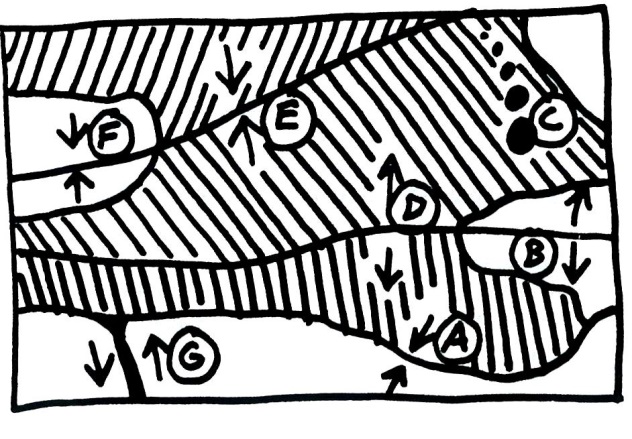 Match each feature name to the corresponding feature on the plate map on the right.7.	A     B     C     D     E     F     G	Ocean/Ocean Convergent8.	A     B     C     D     E     F     G	Ocean/Continent Convergent9.	A     B     C     D     E     F     G	Continent/Continent Convergent10.	A     B     C     D     E     F     G	Ocean/Ocean Divergent11.	A     B     C     D     E     F     G	Continent/Continent Divergent12.	A     B     C     D     E     F     G	Transform Boundary13.	A     B     C     D     E     F     G	HotspotEach of the real-world locations below forms in an area that is similar to one of the lettered locations on the map.  Match each real-world location to its corresponding map location.14.	A     B     C     D     E     F     G	Himalayas (Mt. Everest).15.	A     B     C     D     E     F     G	San Andreas Fault, California16.	A     B     C     D     E     F     G	Mid-Atlantic Ridge17.	A     B     C     D     E     F     G	Andes Mountains (South America)18.	A     B     C     D     E     F     G	East Africa 19.	A     B     C     D     E     F     G	Japan20.	A     B     C     D     E     F     G	HawaiiFor each lettered feature on the map above, darken all of the descriptions below that apply.  [Suggestion: start with letter A.  Darken that letter for all of the descriptions that apply to location A on the map.  Continue the process one map feature at a time.]21.	A	B	C	D	E	F	G	Some felsic magma may reach the surface.22.	A	B	C	D	E	F	G	Some mafic magma may reach the surface.23.	A	B	C	D	E	F	G	Steep, composite cone volcanoes24.	A	B	C	D	E	F	G	Rounded, shield volcanoes25.	A	B	C	D	E	F	G	Relatively gentle eruptions can occur.26.	A	B	C	D	E	F	G	Relatively violent eruptions can occur.27.	A	B	C	D	E	F	G	Tall mountains that are not volcanoes28.	A	B	C	D	E	F	G	Deep-focus earthquakes29.	A	B	C	D	E	F	G	Shallow-focus earthquakes30.	A	B	C	D	E	F	G	New ocean crust is being created here.31.	A	B	C	D	E	F	G	Situated over a relatively cool part of the mantleEPS 200 (Stapleton)					Plate Tectonics Test ReviewThere will be two tests.  They can be retaken individuallyTest 1:  Multiple choice relating to mafic/felsic propertiesplate boundary feature namesreal-world examples of tectonic featurescharacteristics of each type of plate boundary featureTest 2: Short answer and drawingAnswer 7-10 questions chosen from the 42 practice questions.  Practice questions include “Plate Tectonics Questions”  -- Handout“Plate Tectonics Questions, Part 2”  -- HandoutThe additional questions below (38-42).Draw and label the features of two plate boundaries (chosen from the seven we drew in class).  See #36 and #37 on “Plate Tectonics Questions, Part 2”Additional Plate Tectonics Questions (answers provided)38.	What theory suggests that……the Earth’s surface is made of plates of crust that ride over a flowing portion of the mantle; and……those plates ride on convection currents that result from temperature variation within the hot, flowing, mantle; and……this movement is responsible for landforms and events such as volcanoes, ocean trenches, ridges, rift valleys, and earthquakes.	Plate Tectonics39.	List three sources of the Earth’s internal heat.Radioactivity in some rocksCompressionEnergy left over from past collisionsFriction from iron sinking to the Earth’s core during Earth’s formation40.	List the four main layers of the Earth, from outside to inside.	Crust (or lithosphere), Mantle, Outer Core, Inner Core41.	What is the name of the part of the mantle where scientists think convection currents flow, providing the forces that move the Earth’s plates?	Asthenosphere42.	What do scientists think are the primary constituents of the Earth’s inner and outer cores? Why is one liquid while the other is solid?	The inner core is mostly solid iron, and the outer core is mostly liquid iron.  The inner core is hotter, but there is too much pressure  for the iron to exist in its liquid form.